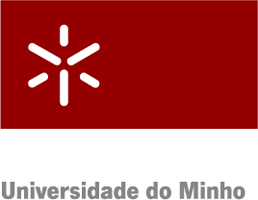 IdentificaçãoNome: _____________________________________________________________________________Morada: ____________________________________________________________________________Telefone: ___________________________________________________________________________Email: _____________________________________________________________________________Categoria profissional: __________________________________________________________________Local de trabalho: _____________________________________________________________________Fundamentação